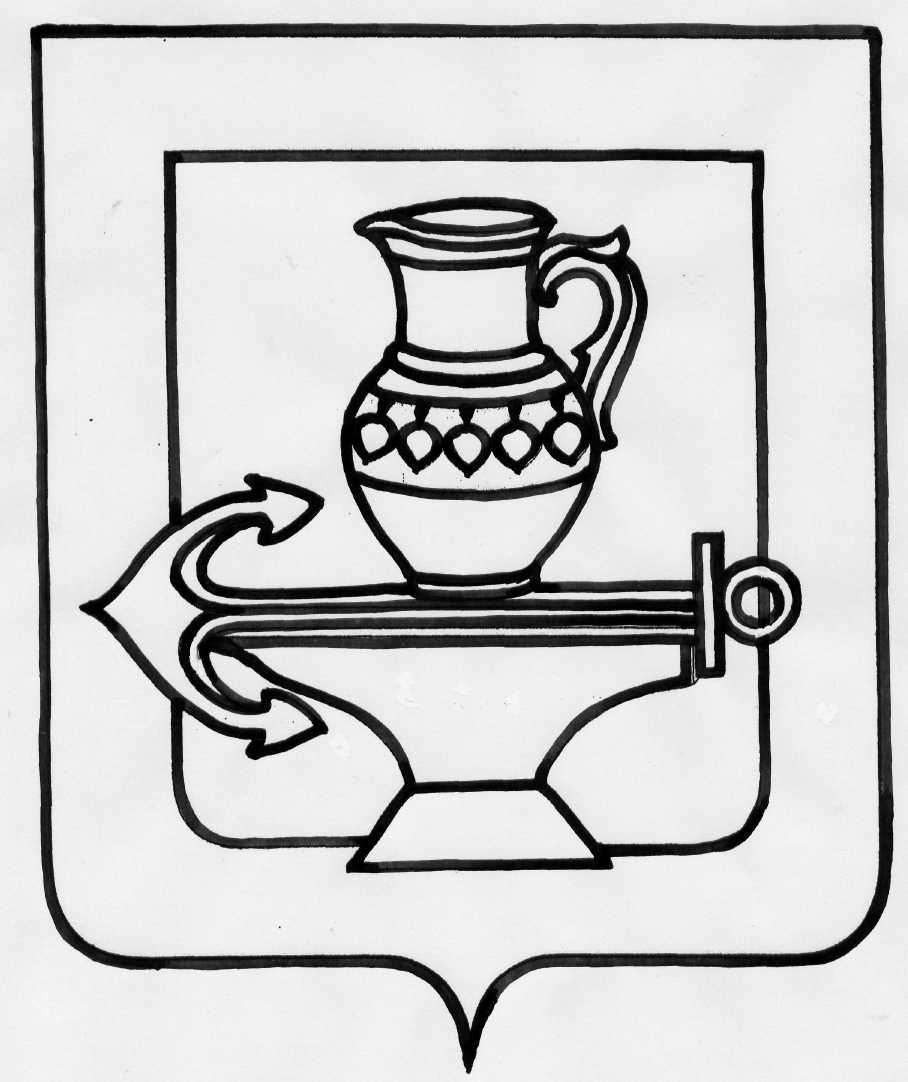 Совет депутатов сельского поселения  Ленинский  сельсовет  Липецкого муниципального района Липецкой области Российской Федерациитретья сессия пятого созываРЕШЕНИЕ «19» октября 2015 года                                                                                                           № 12«Об избрании депутата Совета депутатов сельского поселения Ленинский сельсовет  в состав  Советадепутатов Липецкого муниципального района Липецкой области Российской Федерации»           В соответствии   с пунктом 1 части 4 статьи 35 Федерального закона от 06.10.2003г. №131–ФЗ «Об общих принципах организации местного самоуправления в Российской Федерации», частью 2 статьи 3 Закона Липецкой области от 02.10.2014г. №322-ОЗ «О некоторых вопросах местного самоуправления в Липецкой области»,  пунктом 16, части 9, статьи 3 Устава сельского поселения Ленинский сельсовет  Липецкого муниципального района и решением сессии Совета депутатов Липецкого муниципального района Липецкой области №112 от 18.09.2015 «О самороспуске Совета депутатов Липецкого муниципального района Липецкой области»,  Совет депутатов сельского поселения Ленинский сельсовет  РЕШИЛ:  1. Избрать депутата Совета депутатов сельского поселения Ленинский сельсовет Митину Наталью Александровну, работающую в ООО  «ТЭК «Транс-Авто» в должности генерального директора  в состав  Совета депутатов Липецкого муниципального района Липецкой области Российской Федерации шестого созыва.  2.Направить данное решение в Совет депутатов Липецкого муниципального района.  3.Настоящее решение вступает в силу со дня  его обнародования  (опубликования). Председатель Совета депутатовсельского поселения Ленинский сельсовет Липецкого муниципального района                                                                         И.И. Жуков 